St Helen’s ChuRCH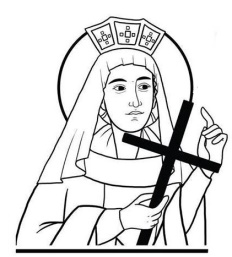 Watford WD24 6NJ01923 223175watfordnorth@rcdow.org.ukParish Priest: Father Peter Shekeltonpetershekelton@rcdow.org.ukDeacon: Liam Lynchwww.rcdow.org.uk/watfordnorthfacebook.com/sthelenswatfordinstagram.com/sthelenswatford twitter.com/sthelenswatford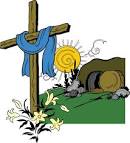 “The angel said to the women, Do not be afraid, for I knowThat you are looking for Jesus,Who was crucified.He is not here; he has Risenjust as He said”Matthew 28 5-6______________Thank you to all those who helped in anyway with our Easter Services. Wishing you all a Blessed & Holy Easter. Fr Peter & Dcn Liam______________________________PARISH COMMUNICATIONSunday 09.00 Mass is LIVE streamed via Facebook facebook.com/sthelenswatfordInstagraminstagram.com/sthelenswatfordTwitter twitter.com/sthelenswatfordGo to St Helen’s Church Web Page for the Newsletterhttps://parish.rcdow.org.uk/watfordnorth/EASTER OFFERINGSThere are envelopes at the back for those wishing to give an Easter Offering; the envelopes can be placed in the Offertory basket.sunday4th April 2021EASTER SUNDAYMASS INTENTIONS FOR HOLY WEEKSat 3rd 	09.00-09.50 Confessions                20.30 Easter Vigil Mass John Alagos R.I.PSun 4th   09.00 Joe Heraty & Veronica Mc Hale R.I.P                  11.00 Danielle & Philippe Ng See Chung R.I.PNO EVENING MASSMon 5th 	---------------------------------------------Tues 6th 	Communion Service OnlyWed 7th 	Communion Service OnlyThurs 8th	Communion Service OnlyFri 9th 	Communion Service OnlySat 10th 	09.00-09.50 Confessions / Adoration / Benediction		10.00 Yolanda Nielson R.I.P           	18.00  Mary Mc Kassey (Sick) Sun 11th 	09.00 Arokiasamy family (Intentions)11.00 Liam O Shea R.I.P18.00 Patrica Finucane (Sick)                  ________________________________________________________BAPTISMSAt this present time Baptisms have been suspended due to the COVID restrictions. It is hoped that Baptisms will be allowed from the week commencing 17/05/2021. When we get the go ahead, we will contact those who have registered.“Let Us Dream”Is a book in which Pope Francis explores what the pandemic can teach us about how to handle upheaval of any kind, whether in our lives or the world at large. We have bought 5 of these books and they are available via the Repository and cost £12 each. Please put your money in one of the “Repository Purchases” envelopes and pop through the Presbytery letterbox.  ST HELEN’S 50-50 FUND March Draw Results1st Prize £55 Frances Randell No 792nd Prize £40 Cornelius Manahan No 213rd Prize £25 Gerard Gallagher No 91REPOSITORYHas been relocated to the hall lobby. There are lots of cards, items etc on display. If you would like to buy something then please use one of the “Repository Purchases” envelopes and pop it through the Presbytery letterbox with your money.  After Easter, there will be First Holy Communion & Confirmation items on display.